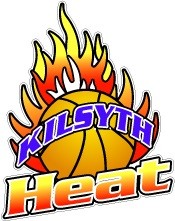 Kilsyth East (Kilsyth Heat) Basketball Club IncAGM Nominations.I, __________________________________________________________________________wish to nominate for the position of:___________________________________________________________________________to serve on the committee of Kilsyth Heat Basketball Club for the period of twelve months until the next AGM.Seconded: _______________________________________________Signed: __________________________________________________________(Nominations are requested prior but will be accepted from the floor at the AGM. If there is more than one person nominating for a role then it will be voted on by the members at the AGM)Thank you for your nomination.Roles of the Committee:President                         	Vice PresidentSecretary                        	 TreasurerJunior Co-ordinator         Welfare Officer           General Committee (4 positions available)